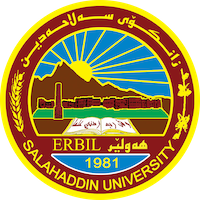 Academic Curriculum Vitae Personal Information:                                                  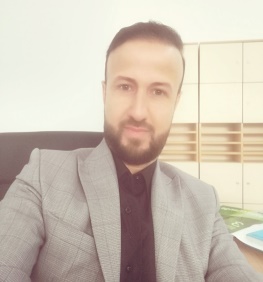 Full Name: Yassen Muhammad AwlaAcademic Title: Assistant lectureEmail: (university email) yassen.awla@su.edu.krdMobile: 0750 4882578Education:- 2004-2008: (BA. in English Language and Literature). Department of English, College of Languages, Salahaddin University-IRAQ-I graduated from Salahaddin University college of Languages in 2009 (Ranked second  in English Language Department).-MA Degree in Applied Linguistics at the University of Liverpool and TESOL in the UK (The Use of Metaphors in political Discourse) in 2013.  -Now I am member of academic staff in college Agricultural Engineering Science plant protection department /Salahaddin University. And Specialized in Teaching academic and general EnglishEmployment:2009-2012 Assist. Teaching Assistant at Department of English College of Languages/ University of Salahaddin.2017-2019 interpolator and legal Translator.2019-2020 Lectures at Knowledge University in ELT department 2019 Assist. Lecturer of English at / University of Salahaddin. Plant protection departmentQualifications Teaching qualifications (Advanced Teacher Training program in the USA in 2015)IT qualificationsLanguage proficiency test IELTS (7.0)Any professional qualificationTeaching experience:Teaching English at Cambridge College of English from 2017-2020 evening classesTeaching TEFL Listening and Speaking in 2016 at TISHK international UniversityTeaching English for specific purpose (petroleum engineering) Hayat University Teaching English for media 2021 at Gasha Technical Institute Teaching IELTs preparation courses at BIA academy 2022Research and publicationsError Analysis in Translation: A case Study at Tishk international Univerity. (Zanco Journal for humanity,2022).Extensive reading in Kurdistans’ High schools ( Published in Journal of Educational Science in 2017) from Erbil Governorate Kurdistan Region – Iraq.Published a book entitled (a step to translation) in 2018Funding and academic awards I was awarded a scholarship by the US department of state in Baghdad as a teacher trainee in 2015. I was involved in eight-week intensive program developing curriculum, methodology and assessment of EFL education program.Professional memberships KELTPN member for teachers Professional Social Network Accounts:http://academics.su.edu.krd/yassen.awlaYassen Awla | Salahaddin University - Erbil, Erbil | SUH | College of Agriculture | Research profile (researchgate.net)https://www.linkedin.com/in/yassen-muhammad-awla